Name:₡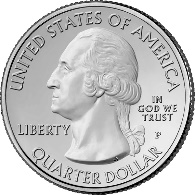 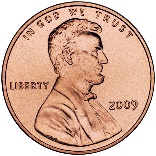 ₡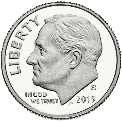 ₡₡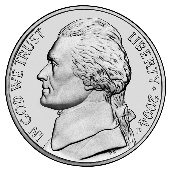 ₡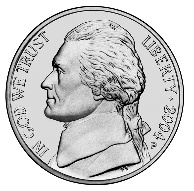 ₡₡96₡